Povijesno razdoblje koje je najduže trajalo zove se _____________________________. Povijesno razdoblje u kojem mi živimo zove se _____________________. Najduže vremensko razdoblje zove se _______________. Nabroji dvije ere koje znaš! _____________________________________________, __________________________________________________Različiti ostaci prošlosti koji nam pomažu pri istraživanju prošlosti nazivaju se ___________________________________ izvori. Dijele se na više vrsta. Nabroji barem tri vrste: ______________________________________________________________, __________________________________________________, _____________________________________.Atlas je:zbirka sa pričama iz prošlostizbirka povijesnih zemljovidazbirka zemljovidaIzbaci uljeza i na crti objasni zašto si ga izbacio!bakreno doba	    željezno doba	kameno doba  	brončano doba__________________________________________________________________________________________________________________________________________________________________________________________________Ostaci najstarijeg čovjekovog pretka pronađeni su u:AfriciEuropiAzijiStarije kameno doba naziva se još i _______________________________________________________, a mlađe kameno doba naziva se ___________________________________________________________.Što je prikazano na slijedećim slikama?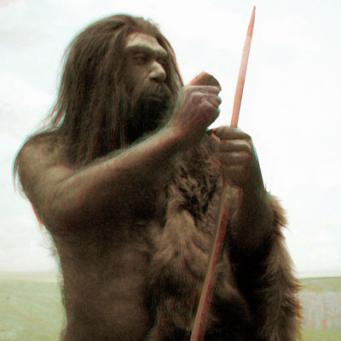 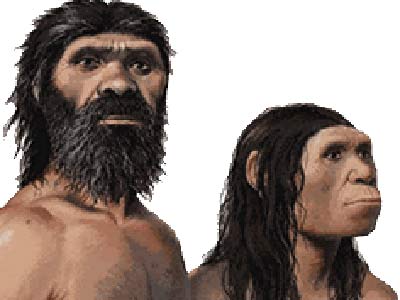 Zbog čega su poznate špilje Altamira i Lascaux? __________________________________________________________________________________________________________________________________________________________________________________________________Najvažnije nalazište bakrenog doba na području Hrvatske je:Hušnjakov brijegVučedolStarčevoTijekom metalnog doba javlja se robna razmjena. To znači da se roba mijenja za ________________________________________________________________________Usporedi nomadski i sjedilački način života! Zašto su se ljudi prestali seliti?______________________________________________________________________________________________________________________________________________________________________________________________________________________________________________________________________________________________________________________________________________________________________________________________________________________________________________________________________________________________________________________________________________________________________________________________________________________________________________________________________________________________________Na slijedećim slikama prikazana su dva najvažnija prapovijesna nalaza sa područja današnje Hrvatske. Ispod slika napiši koji su to nalazi, te kojem povijesnom razdoblju pripadaju!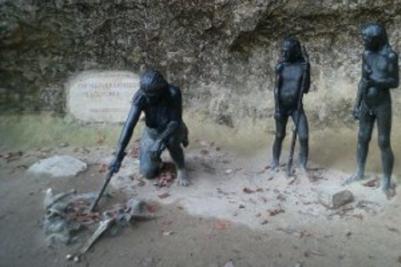 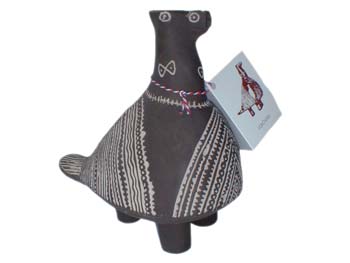 Navedi najvažnija zanimanja ljudi u prapovijesti kao i neka zanimanja ljudi metalnog doba.Ispuni skicu podacima koji nedostaju: Praljudi su u kamenom dobu živjeli u _____________________, a nakon toga u metalnom dobu počinju raditi trajnije nastambe poput kolibe, sojenice i __________________________Na lenti vremena označi sljedeće godine i odredi im stoljeće!pr. Kr.: 3634., 584., 2246., 7877., 135.posl. Kr.: 602., 2912., 1978., 1506., 999.